T.C                                                                        EK-2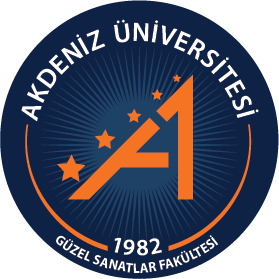 AKDENİZ ÜNİVERSİTESİGÜZEL SANATLAR FAKÜLTESİDERS TELAFİ FORMU	Fakültemiz lisans programlarında, …………………..Enstitüsü/Fakültesi/Yüksekokulu programlarında yürütmekte olduğum ders/dersleri, görevli/raporlu olmam nedeniyle …/…/20..-…/…/20..tarihleri arasında aşağıda verilen program dahilinde telafisini yapmak istiyorum.Gereğini bilgilerinize arz ederim.…/…/….Öğretim Elemanı:İmza                    :Haftalık Ders Yükü:Öğretim	:……..saatÖğretim      :……..saat                                                                                                                                         Bölüm Başkanı                                                                                                                                   Adı Soyadı                                                                                                                            İmzasıDersin AdıÖğretim ŞekliÖğretim ŞekliProgramdakiProgramdakiTelafi EdileceğiTelafi EdileceğiDersin AdıI.Öğr.II.Öğr.TarihSaatTarihSaat